Об установлении тарифов на платные услуги,предоставляемые и выполняемые Муниципальным автономным дошкольным образовательным учреждениемгорода Когалыма «Колокольчик»В соответствии с пунктом 4 части 1 статьи 17 Федерального закона от 06.10.2003 №131-ФЗ «Об общих принципах организации местного самоуправления в Российской Федерации», Уставом города Когалыма, решением Думы города Когалыма от 26.09.2013 №320-ГД «Об утверждении Порядка установления тарифов на услуги (работы), предоставляемые (выполняемые) муниципальными предприятиями и учреждениями в городе Когалыме», постановлением Администрации города Когалыма от 14.04.2016 №1048 «Об утверждении Положения о платных услугах (работах), предоставляемых (выполняемых) муниципальными предприятиями и учреждениями на территории города Когалыма»:1. Установить:1.1. тарифы на платные образовательные услуги, предоставляемые и выполняемые Муниципальным автономным дошкольным образовательным учреждением города Когалыма «Колокольчик», согласно приложению 1 к настоящему постановлению;1.2. тарифы на платные услуги, предоставляемые и выполняемые Муниципальным автономным дошкольным образовательным учреждением города Когалыма «Колокольчик», согласно приложению 2 к настоящему постановлению.2. Муниципальному автономному дошкольному образовательному учреждению города Когалыма «Колокольчик» (Р.К.Яхина):2.1. исполнять обязанности по размещению информации о платных услугах, тарифах на платные услуги в наглядной и доступной форме в месте фактического осуществления деятельности;2.2. обеспечивать контроль за стоимостью, организацией и качеством оказываемых платных услуг.3. Постановление Администрации города Когалыма 19.08.2020 №1486 «Об установлении тарифов на платные услуги, предоставляемые и выполняемые Муниципальным автономным дошкольным образовательным учреждением города Когалыма «Колокольчик» признать утратившим силу.4. Настоящее постановление вступает в силу с 01.09.2022.5. Управлению экономики Администрации города Когалыма (Е.Г.Загорская) направить в юридическое управление Администрации города Когалыма текст постановления и приложения к нему, его реквизиты, сведения об источнике официального опубликования в порядке и сроки, предусмотренные распоряжением Администрации города Когалыма от 19.06.2013 №149-р «О мерах по формированию регистра муниципальных нормативных правовых актов Ханты-Мансийского автономного округа – Югры» для дальнейшего направления в Управление государственной регистрации нормативных правовых актов Аппарата Губернатора Ханты-Мансийского автономного округа Югры.6. Опубликовать настоящее постановление и приложения к нему в газете «Когалымский вестник» и разместить на официальном сайте Администрации города Когалыма в информационно-телекоммуникационной сети «Интернет» (www.admkogalym.ru).7. Контроль за выполнением постановления возложить на заместителя главы города Когалыма Т.И.ЧерныхТарифына платные образовательные услуги, предоставляемыеи выполняемые Муниципальным автономным дошкольным образовательным учреждением города Когалыма «Колокольчик»Вводится в действие с 01 сентября 2022 годаТарифына платные услуги, предоставляемые и выполняемыеМуниципальным автономным дошкольным образовательным учреждением города Когалыма «Колокольчик»Вводится в действие с 01 сентября 2022 года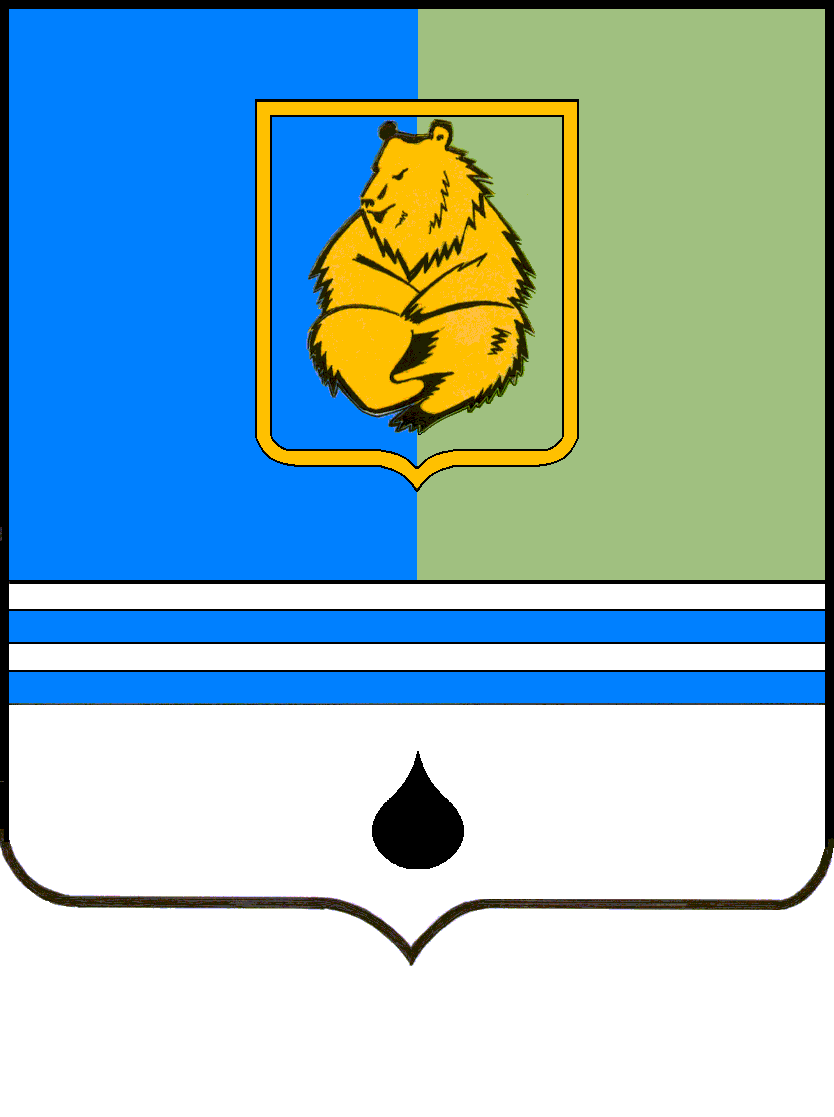 ПОСТАНОВЛЕНИЕАДМИНИСТРАЦИИ ГОРОДА КОГАЛЫМАХанты-Мансийского автономного округа - ЮгрыПОСТАНОВЛЕНИЕАДМИНИСТРАЦИИ ГОРОДА КОГАЛЫМАХанты-Мансийского автономного округа - ЮгрыПОСТАНОВЛЕНИЕАДМИНИСТРАЦИИ ГОРОДА КОГАЛЫМАХанты-Мансийского автономного округа - ЮгрыПОСТАНОВЛЕНИЕАДМИНИСТРАЦИИ ГОРОДА КОГАЛЫМАХанты-Мансийского автономного округа - Югрыот [Дата документа]от [Дата документа]№ [Номер документа]№ [Номер документа]Приложение к постановлению Администрациигорода КогалымаПриложение к постановлению Администрациигорода Когалымаот [Дата документа] № [Номер документа]Nп/пНаименование услугиЕдиница измеренияТариф, руб.1.Занятия по дополнительной образовательной программе по развитию художественных способностей у детей "Цветная палитра"Группа 10 человек1 человек/1 занятие103,002.Занятия по дополнительной образовательной программе по развитию театральных способностей у детей "Театральные ступеньки"Группа 10 человек1 человек/1 занятие108,003.Занятия по дополнительной образовательной программе по развитию художественных способностей у детей "Бумажные фантазии"Группа 10 человек1 человек/1 занятие103,004.Занятия по дополнительной образовательной программе по развитию художественных способностей у детей "Умелые пальчики"Группа 10 человек1 человек/1 занятие103,005.Занятия по дополнительной образовательной программе по развитию сенсорных способностей у детей "Песочные чудеса"Группа 3 человека1 человек/1 занятие184,006.Занятия по дополнительной образовательной программе по развитию интеллектуально-творческих способностей у детей "По Воскобовичу"Группа 10 человек1 человек/1 занятие148,007.Занятия по дополнительной образовательной программе по развитию познавательных способностей у детей "Почемучки"Группа 10 человек1 человек/1 занятие95,008.Занятия по дополнительной образовательной программе по развитию по профилактике нарушений осанки и плоскостопия у детей "Здоровячок"Группа 10 человек1 человек/1 занятие106,009.Занятия по дополнительной образовательной программе по развитию вокальных способностей у детей "Веселая нотка"Группа 10 человек1 человек/1 занятие161,0010.Занятия по дополнительной образовательной программе по обучению и развитию детей на основе компьютерной технологии "ДЕТалька"Группа 6 человек1 человек/1 занятие323,0011.Занятия по дополнительной образовательной программе по развитию интеллектуально-творческих способностей у детей "АБВГДейка"Группа 10 человек1 человек/1 занятие132,0012.Занятия по дополнительной образовательной программе по развитию художественных способностей у детей "Занимательное рукоделие"Группа 10 человек1 человек/1 занятие103,0013.Занятия по дополнительной образовательной программе по развитию естественного направления через цифровую лабораторию у детей "Наураша"Группа 6 человек1 человек/1 занятие237,0014.Занятия по дополнительной образовательной программе по развитию навыков программирования у детей "Matatalab"Группа 6 человек1 человек/1 занятие342,00Приложение к постановлению Администрациигорода КогалымаПриложение к постановлению Администрациигорода Когалымаот [Дата документа] № [Номер документа]N п/пНаименование услугиЕдиница измеренияТариф, руб.Тариф, руб.N п/пНаименование услугиЕдиница измеренияБез НДСс НДС1.Проведение мероприятия для воспитанников «День рождения»1 мероприятие/30 минут2014,172417,002.«Кислородный коктейль»1 порция45,0054,00